Советы совестиВопрос: Как относиться к другому, отличному от нас?Ответ: Жители разных стран отвечают на этот вопрос ОДИНАКОВО 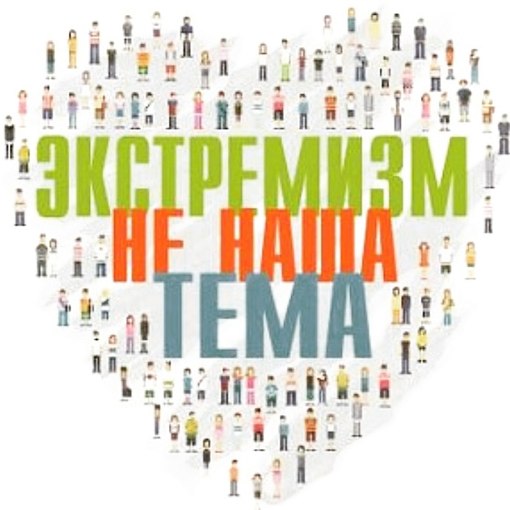 Индия: «Человек может выразить свое отношение к родственникам и друзьям пятью способами: великодушием, учтивостью, доброжелательностью, отношением к ним как к себе и верностью своему слову».Израиль: «Не делай ближнему своему того, от чего плохо тебе».Китай: «Считай успех соседа своим успехом, а потерю соседа своей потерей».Вьетнам: «В счастье и страдании, в радости и в горе мы должны относиться ко всем существам, как относимся к самим себе».Россия: «Во всем, как хотите чтобы с вами поступали люди, так поступайте и вы с ними».Добрый жукстихи: Е.Шварца музыка: А. СпадавеккиаВстаньте, дети, встаньте в круг,
Встаньте в круг, встаньте в круг!
Жил на свете добрый жук,
Старый добрый друг.
Никогда он не ворчал,
Не кричал, не пищал,
Громко крыльями трещал,
Строго ссоры запрещал.Встаньте, дети, встаньте в круг,
Встаньте в круг, встаньте в круг!
Ты мой друг, и я твой друг,
Старый верный друг!Полюбили мы жука -
Старика-добряка,
Очень уж душа легка
У него - весельчака.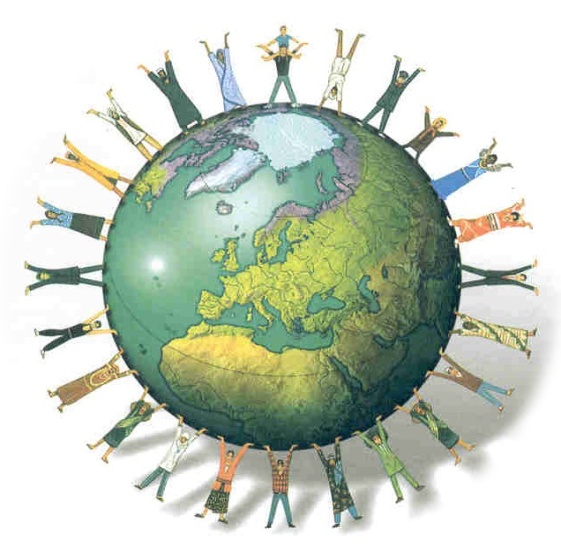 Ты мой друг, и я твой друг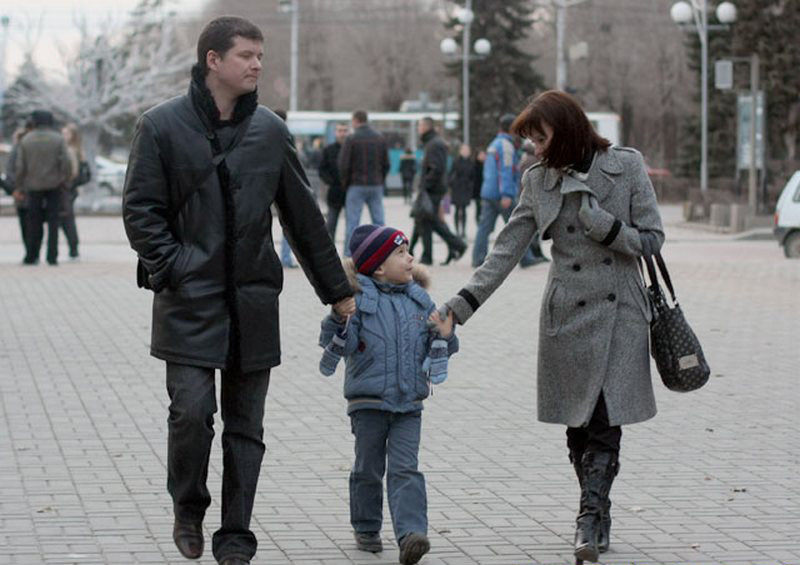 (Профилактика экстремисткой деятельности в молодежной среде) Статистика«Человек, ненавидящий другой народ, не любит и свой собственный»Н.А. Добролюбов	В этом буклете, дорогой друг,  я хочу тебя предупредить об опасности, которую не сразу разглядишь. Она надвигается, как в детской страшилке. Помнишь? «В темном-темном доме, в темной-темной комнате, в темном-темном углу и т.д.» А победить пустоту и темноту может только настоящий свет! И я покажу тебе его!   ИСПУГАЙСЯ! По данным МВД РФ сегодня в стране действуют около 150 экстремистских молодежных группировок! В их деятельность вовлечены почти 10 тысяч человек!!! Больше всего молодых экстремистов проживают в Москве, Санкт-Петербурге, Ростовской, Воронежской, Самарской, Воронежской, Мурманской, Нижегородской областях.  ЗАДУМАЙСЯ! Экстремистские молодежные группировки (фанаты, скинхеды, панки, реперы, сатанисты, готы, враждебно настроенные партийные группировки) отрицают существующие в обществе нормы и правила через насилие, беспорядки, притеснение «непохожих» на них людей.	Экстремисты ежегодно приносят горе в тысячи семей, забирая детей у матерей, родителей у детей! Помнишь, случай избиения чемпиона мира по смешанным единоборствам Расула Мирзаева из-за того, что он другой национальности; по этой же причине пострадал дзюдоист Адам Яндиев, чемпион по десятиборью Ян Коба и другие люди, знаменитые и не очень, стали жертвами ненависти, нетерпимости и неуважения.	Ты испугался и думаешь, что дальше будет темный-темный угол? Нет, мы с тобой не допустим этого! Ты будешь учиться толерантности сам и обращать внимание других.Сто раз любовь! Сто раз прощение! Сто раз терпение!«Если я в чем-то на тебя не похож, я этим вовсе не оскорбляю тебя, а напротив, одаряю».  Антуан де Сент-Экзюпери                                            ОБРАДУЙСЯ! Почему именно толерантность сегодня так нужна цивилизованному обществу? Наверно потому, что уровень насилия, фанатизма подошел к критической черте, за которой могут быть только два варианта развития: погибнуть всем или спастись всем, найдя возможность понять и принять других.Толерантность означает уважение, принятие и понимание того, что важно и дорого другому человеку, как он выражает себя, свою индивидуальность, чем он отличается от тебя. Толерантности способствуют знания. Широкое общение и свобода мысли, совести, убеждений.  Толерантность – признание разнообразия окружающего мира, открытость, которая духовно обогащает. Чем больше в жизни разнообразия, тем интереснее и веселее жить.Как скучен мир, в котором люди, деревья, растения, животные, дома похожи друг на друга!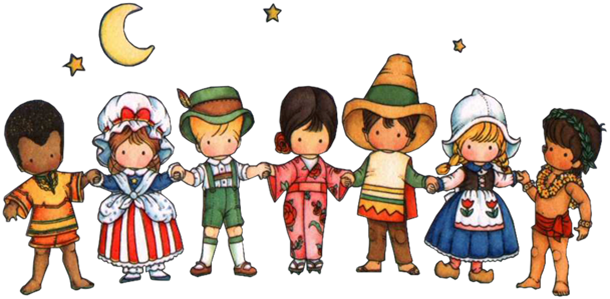 Мудрость на все временаКитайская притча «Ладная семья»Жила-была на свете семья. Она была не простая. Более 100 человек насчитывалось в этой семье. И занимала она целое село. Так и жили всей семьей и свеем селом. Вы скажите: «Ну и что, мало ли больших семейств на свете!?» Но дело в том, что семья была особая – мир и лад царили в этой семье и, стало быть, на селе. Ни ссор, ни ругани, ни, Боже упаси, драк и раздоров.Дошел слух об этой семье до самого владыки. И он решил проверить, правду ли молвят люди. Прибыл он в село, и душа его возрадовалась: кругом чистота, красота, достаток и мир. Хорошо детям, спокойно старикам. Удивился владыка. Решил узнать, как жители села добились такого лада, пришел к главе семьи; расскажи как ты добиваешься такого согласия и мира в твоей семье? Тот взял лист бумаги и стал что-то писать. Писал долго! Затем передал лист владыке. Тот взял бумагу и стал разбирать каракули старика. Разобрал с трудом и удивился. Три слова были начертаны на бумаге: любовь, прощение, терпение. И в конце листа: сто раз любовь, сто раз прощение, сто раз терпение. Прочел владыка, почесал за ухом и спросил: «И все!?»-Да, - ответил старик, - это и есть основа жизни всякой хорошей семьи. И, подумав, добавил: -И мира тоже!